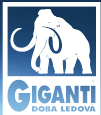 Výstava realistických modelů vyhynulých zvířat doby ledové startuje v BrněBrno, 16. září 2016 – Modely vyhynulých zvířat v životní velikosti, lovící neandrtálce i kostru mamuta nabídne nová výstava Giganti doby ledové v Brně. Od září do ledna budou mít návštěvníci areálu před Nákupním centrem Královo Pole v Brně možnost si prohlédnout tehdejší největší a nejzajímavější obyvatele naší planety. Prostřednictvím výstavy, která se vydá do minulosti staré 10 tisíc let, bude k vidění 18 vyhynulých tvorů z doby ledové z různých koutů světa. Výstava potrvá od 23. září 2016 do 15. ledna 2017 a otevřena bude denně od 9 do 19 hodin.Modely zvířat byly vytvořeny v souladu s nejnovějšími vědeckými poznatky a zasazeny do scenérií připomínající tehdejší životní prostředí. Příchozí uvidí v životní velikosti mamuta, srstnatého nosorožce nebo šavlozubého tygra. Z méně známých zvířat se představí impozantní jednorohý nosorožec Elasmotherium, velebobr Castoroides, medvěd krátkonohý nebo obří pták Moa. Výstavu doplňují kostra mamuta, mamutí kly, kosti srstnatých nosorožců nebo parohy veledaňků. Výstava tak dává jedinečnou možnost podívat se na vyhynulá zvířata zblízka.Modely jsou společným výtvorem skupiny sochařů a paleontologů. Vyrobeny jsou z ocelových konstrukcí, polystyrenu a modelovací hmoty. Některé jsou dokonce pokryté zvěřinovou kůží jejich dnešních příbuzných. Místo výstavy:Brno, velkokapacitní stan na travnaté ploše před NC Královo Pole, Cimburkova 4 (bezproblémové parkování zdarma).Vstupné:Dospělí: 140 KčDěti:        90 KčDěti do 100 cm mají vstup zdarma.​Rodinné vstupné 2 dospělí + 2 děti: 370 Kč​Školní skupiny nad 15 dětí/studentů: 60 Kč,  doprovod zdarma (1 - 2 osoby)Více informací na www.krpolenc.cz a na www.giganti.czKontakt pro média:Lucie Vurbsoválucie.vurbsova@4pr.czTel.: 775 996 116